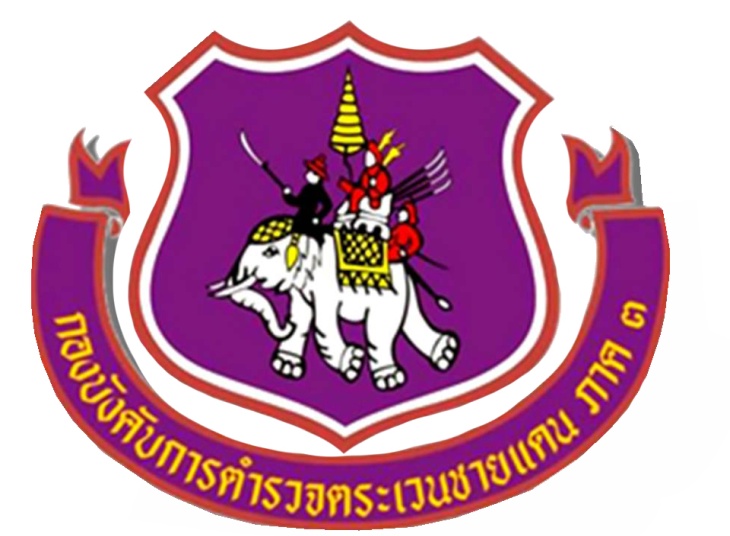 แผนสร้างความโปร่งใสในการปฏิบัติราชการ บก.ตชด.ภาค 3ประจำปีงบประมาณ พ.ศ. 2564กระบวนงาน“กระบวนงานที่ 4 การให้บริการข้อมูลสารสนเทศวิเคราะห์ และเสนอแนะนโยบาย ”คำนำความโปร่งใสที่ใช้ในการบริหารงาน หมายถึง การสร้างความเปิดเผย เปิดโอกาสให้ผู้มีส่วนได้       ส่วนเสียทั้งจากภายในและภายนอกหน่วยงานสามารถเข้าถึงข้อมูลด้วยวิธีการต่างๆ มีการสื่อสาร การแสดงความรับผิดชอบ พร้อมรับการตรวจสอบ รวมทั้งมีกระบวนการในการติดตามและประเมินผลที่ได้รับการยอมรับว่าเที่ยงตรงและเชื่อถือได้ ในสังคมโลกยุคปัจจุบันได้เน้นถึงความสำคัญของความโปร่งใสว่า เป็นมาตรการสำคัญที่จะช่วยป้องกันการทุจริตคอรัปชั่น ช่วยให้หน่วยงานและผู้ปฏิบัติมีความรับผิดชอบ และมีการปฏิบัติงานหรือมีการบริหารงานที่มีประสิทธิภาพและประสิทธิผล สร้างความเป็นธรรมแก่ประชาชนผู้รับบริการอย่างทั่วถึง มิใช่เฉพาะกลุ่มหรือพวกพ้อง จึงมีความจำเป็นที่ภาครัฐ จะต้องมีมาตรการและแนวทางในการสร้างความโปร่งใส  ให้เป็นรูปธรรม เพื่อให้ได้รับการยอมรับและน่าเชื่อถือ ดังนั้นกองบังคับการตำรวจตระเวนชายแดนภาค 3 จึงได้ดำเนินการจัดทำแผนสร้างความโปร่งใส ประจำปีงบประมาณ พ.ศ. ๒๕64 เพื่อกำหนดให้หน่วยในสังกัดนำไปสู่การปฏิบัติอย่างเป็นรูปธรรมกองบังคับการตำรวจตระเวนชายแดนภาค 3 จึงได้จัดทำแผนการสร้างความโปร่งใส การให้บริการข้อมูลสารสนเทศ เพื่อเป็นแนวทางในการดำเนินการให้เกิดความถูกต้องโปร่งใส และนำไปใช้ในการประเมินความโปร่งใส และตรวจสอบได้ในหน่วยงานของตน หวังเป็นอย่างยิ่งว่าหากการดำเนินการตามแผน ที่กำหนดจะส่งผลให้ กองบังคับการตำรวจตระเวนชายแดนภาค ๓ ได้รับความเชื่อถือ และไว้วางใจจากประชาชนเพิ่มมากยิ่งขึ้น						            พล.ต.ต.	                                                                                     (นพพล  ชาติวงศ์)                                                                       ผู้บังคับการตำรวจตระเวนชายแดนภาค 3สารบัญ											    		      หน้าคำนำ		1สารบัญ		2หลักการและเหตุผล		3ความสำคัญของกระบวนงานการให้บริการข้อมูลสารสนเทศ	4ผลกระทบหากมีการทุจริตคอร์รัปชั่นในกระบวนงาน		4วัตถุประสงค์ และเป้าหมายของการดำเนินงาน		4แนวทางการวิเคราะห์ปัญหา		5ระบุและประเมินระดับความเสี่ยง		6จัดลำดับและคัดเลือกปัญหาหรือความเสี่ยง		7วิเคราะห์ปัญหาหรือความเสี่ยงของกระบวนงาน		8กำหนดตัวชี้วัดและค่าเป้าหมาย		9แนวทางแก้ไขปัญหาหรือความเสี่ยง		10การกำหนดแนวทางแก้ไขปัญหาหรือความเสี่ยง		10ปฏิทินการดำเนินงาน		11-12							แผนสร้างความโปร่งใสในการปฏิบัติราชการกองบังคับการตำรวจตระเวนชายแดนภาค 3กระบวนงานที่ 4 การให้บริการข้อมูลสารสนเทศ วิเคราะห์ และเสนอแนะนโยบาย1. หลักการและเหตุผลกองบังคับการตำรวจตระเวนชายแดนภาค 3 มีภารกิจในการเฝ้าระวังและแก้ไขปัญหาสถานการณ์ชายแดน เพื่อความสงบเรียบร้อยและความมั่นคงของรัฐในพื้นที่ชายแดนภาคเหนือ (๑7 จังหวัด) ซึ่งในการดำเนินงานจักต้องมีความสอดคล้องกับการขับเคลื่อนยุทธศาสตร์ของหน่วยเหนือและแผนงานเชิงรุกของรัฐบาลในต่อต้านการทุจริตคอร์รัปชั่น ตามเจตนารมณ์ของมาตรา ๓/๑ แห่งพระราชบัญญัติระเบียบบริหารราชการแผ่นดิน (ฉบับที่ ๕) พ.ศ. ๒๕๔๕ การบริการต้องเป็นไปเพื่อประโยชน์สุขของประชาชน เกิดผลสัมฤทธิ์      ต่อภารกิจของรัฐ มีประสิทธิภาพ อำนวยความสะดวก ลดขั้นตอนและระยะเวลา ตอบสนองความต้องการ          ของประชาชน ให้เข้าถึงการบริการง่าย สะดวก รวดเร็วคณะรัฐมนตรีได้มีมติ เมื่อ 24 เมษายน 2555  เห็นชอบให้มีแผนการส่งเสริมและพัฒนาธรรมาภิบาล     ในภาคราชการเพื่อการบริหารกิจการบ้านเมืองที่ดีอย่างยั่งยืน กองบังคับการตำรวจตระเวนชายแดนภาค ๓ จึงได้จัดทำแผนสร้างความโปร่งใสในการปฏิบัติราชการ ซึ่งกระบวนงานที่กำหนดให้งานฝ่ายอำนวยการ และข้าราชการตำรวจในสังกัด ดำเนินการสร้างความโปร่งใสในการปฏิบัติราชการ โดยพิจารณาจาก1) เป็นกระบวนงานที่มีความเสี่ยงสูง ในการเกิดการทุจริตคอรัปชั่น๒) เกี่ยวข้องกับการให้บริการต่อประชาชนโดยตรง ( หรือบุคลากรภายในหน่วยงาน )๓) มีผลกระทบต่อสิทธิของประชาชน๔) ก่อให้เกิดส่วนได้ส่วนเสียต่อประชาชนสูง	ดังนั้น กองบังคับการตำรวจตระเวนชายแดนภาค 3 จึงได้มีการดำเนินการจัดทำโครงการสร้างความโปร่งใสในการปฏิบัติราชการ โดยได้มีการดำเนินการในการพิจารณาคัดเลือกจากหลักเกณฑ์แล้วผลการคัดเลือกได้ เลือกกระบวนงานที่ 4 การให้บริการข้อมูลสารสนเทศ วิเคราะห์ และเสนอแนะนโยบาย เป็นกระบวนงาน           ในการจัดทำแผนสร้างความโปร่งใสในการปฏิบัติราชการ ประจำปีงบประมาณ พ.ศ. 2564    ความสำคัญของกระบวนงาน การให้บริการข้อมูลสารสนเทศ          กองบังคับการตำรวจตระเวนชายแดนภาค ๓ เป็นหน่วยงานราชการที่มีการดำเนินงานเป็นไปตามระเบียบแบบแผนทางราชการ ใช้งบประมาณแผ่นดินในการดำเนินงานและการปฏิบัติราชการ ดังนั้นระบบการให้บริการข้อมูลสารสนเทศ ถือได้ว่าเป็นระบบงานที่มีความสำคัญในการให้ความเชื่อมั่นประชาชนหรือผู้ใช้บริการของ         กองบังคับตำรวจตระเวนชายแดนภาค 3 อีกทั้งเป็นช่องทางและเครื่องมือที่ให้ประชาชนได้มีส่วนร่วมในการตรวจสอบผลการดำเนินงานของข้าราชการตำรวจ ซึ่งระบบการให้บริการข้อมูลสารสนเทศ เป็นระบบการให้บริการข้อมูลข่าวสาร คำสั่ง กฎ/ระเบียบ ข้อมูลสถิติ ผลการปฏิบัติงาน หรือข้อมูลสาระความรู้ แก่ผู้เข้ามาใช้บริการ               ผ่านช่องทางเว็บไซด์ http://p3.bpp.police.go.th/ โดยที่ผ่านมา มีผู้ใช้บริการเป็นจำนวนมาก 	ดังนั้น เพื่อให้การดำเนินงานของกองบังคับการตำรวจตระเวนชายแดนภาค ๓ ในระบบการให้บริการข้อมูลสารสนเทศมีประสิทธิภาพสูงสุด จึงจำเป็นที่จะต้องมีการดำเนินการวิเคราะห์ความเสี่ยงของกระบวน                 การทำงานดังกล่าว เพื่อลดช่องโหว่ของความไม่โปร่งใสต่อประชาชน และผู้มีส่วนได้ส่วนเสีย ให้เกิดความมั่นใจและเชื่อมั่นศรัทธาในการดำเนินงาน และนำไปสู่การพัฒนาองค์กรในอนาคต    ผลกระทบหากมีการทุจริตคอร์รัปชั่นในกระบวนงาน	การให้บริการข้อมูลสารสนเทศ หากมีการทุจริตคอรัปชั่นในการดำเนินการของเจ้าหน้าที่ อาจมีผลกระทบความเชื่อมั่นศรัทธาของประชาชน ในการดำเนินการของกองบังคับการตำรวจตระเวนชายแดนภาค 3 ก่อให้เกิดผลเสียหายต่อภาพลักษณ์องค์กร ซึ่งในการทุจริตคอร์รัปชั่น อาจเกิดขึ้นได้ ดังนี้          1) การไม่เปิดเผยซึ่งข้อมูลที่เป็นข้อเท็จจริง          2) การมีข้อมูลประกอบการเสนอแนะนโยบายและการบริการที่ไม่เพียงพอ          3) การปราศจากการมีส่วนร่วมของผู้มีส่วนได้ส่วนเสีย          4) ไม่มีการควบคุม ติดตามอย่างเป็นระบบ2. วัตถุประสงค์และเป้าหมายของการดำเนินงาน    วัตถุประสงค์		1) ป้องกันการทุจริตและประพฤติมิชอบในการปฏิบัติราชการ		2) ลดความเสี่ยงที่อาจจะเกิดการทุจริตในการปฏิบัติราชการ		3) เสริมสร้างความโปร่งใสในการปฏิบัติราชการ    เป้าหมาย	ทำให้ประชาชน หรือผู้ใช้บริการ มีความรู้ เข้าใจในระบบการให้บริการข้อมูลสารสนเทศ ในช่องทางต่างๆ ของกองบังคับการตำรวจตระเวนชายแดน ภาค 3 ถึงมาตรฐานในการให้บริการ ความโปร่งใส และสามารถตรวจสอบได้ เพื่อสร้างความมั่นใจ และเชื่อมั่นศรัทธาของประชาชน หรือผู้ใช้บริการ ทำให้เกิดภาพลักษณ์ที่ดีต่อองค์กร และนำไปสู่การพัฒนาองค์กรในอนาคต 3. แนวทางการวิเคราะห์ปัญหากระบวนงานระบบการให้บริการข้อมูลสารสนเทศ         การดำเนินงานการให้บริการข้อมูลสารสนเทศ รับผิดชอบโดย กลุ่มงานเทคโนโลยีสารสนเทศ กองบังคับการตำรวจ ตระเวนชายแดนภาค 3 แบ่งออกเป็น 4 ขั้นตอน ดังนี้         ขั้นตอนที่ ๑ การเข้าใช้งานระบบให้บริการข้อมูลสารสนเทศ         ขั้นตอนที่ ๒ การป้องกันการเข้าถึงฐานข้อมูลระบบให้บริการข้อมูลสารสนเทศ         ขั้นตอนที่ ๓ ซ่อมแซมระบบให้บริการข้อมูลสารสนเทศ         ขั้นตอนที่ 4 การปรับปรุงและพัฒนาระบบให้บริการข้อมูลสารสนเทศ         ขั้นตอนที่ 5 การประชาสัมพันธ์การให้บริการข้อมูลสารสนเทศ         ซึ่งในแต่ละขั้นตอนของกระบวนงาน ต้องทำการประเมินความเสี่ยงในการทุจริตและวิเคราะห์ความเสี่ยงของกระบวนงาน โดยกำหนดตัวชี้วัดความสำเร็จและค่าเป้าหมาย ซึ่งแสดงให้เห็นถึงความสำเร็จในการสร้างความโปร่งใส รวมถึงเป็นแนวทางในการแก้ไขปัญหาและแผนในการดำเนินงานของหน่วย เพื่อใช้กำหนดมาตรการในการสนับสนุนการเสริมสร้างความโปร่งใสในการปฏิบัติราชการ3.1 ระบุและประเมินระดับความเสี่ยง3.๒. จัดลำดับและคัดเลือกปัญหาหรือความเสี่ยง                                                           ความรุนแรงของผลกระทบ				สีแดง  	ความเสี่ยงสูง			ความเสี่ยงในการเกิดทุจริต				สีเหลือง  	ความเสี่ยงปานกลาง				สีเขียว	ความเสี่ยงต่ำ         จากการวิเคราะห์และประเมินความเสี่ยงในการเกิดทุจริตคอร์รัปชั่น ตามตารางที่ 3.1 จัดลำดับและคัดเลือกปัญหาหรือความเสี่ยง ในตารางที่ 3.2 พบว่า ขั้นตอนที่ 3 การตรวจสอบข้อเท็จจริง พบความเสี่ยงในขั้นตอนในการซ่อมแซมระบบให้บริการข้อมูลสารสนเทศ กรณีเมื่อเกิดปัญหาในระบบการให้บริการ เจ้าหน้าที่ละเลยในการแก้ไขปัญหา หรือข้อผิดพลาดดังกล่าว จึงนำความเสี่ยงนี้มาวิเคราะห์ถึงสาเหตุ และนำไปใช้ในการแก้ไขปัญหาต่อไป  3.3 วิเคราะห์ปัญหาหรือความเสี่ยงของกระบวนงาน4.กำหนดตัวชี้วัดและค่าเป้าหมาย5. แนวทางแก้ไขปัญหา หรือ ความเสี่ยง	เพื่อให้บรรลุผลสำเร็จตามวัตถุประสงค์ หรือตัวชี้วัด จึงได้กำหนดแนวทางในการแก้ไขปัญหา หรือความเสี่ยงที่ได้คัดเลือกไว้ ตามหัวข้อ 3.2 จัดลำดับและคัดเลือกปัญหา หรือความเสี่ยงโดยวิเคราะห์จากปัจจัยสำคัญ   ในการสร้างความโปร่งใส    5.๑. การกำหนดแนวทางในการแก้ไขปัญหาและความเสี่ยงของกระบวนงาน    5.2 ปฏิทินการดำเนินงานลำดับขั้นตอน
การดำเนินงานปัญหาหรือความเสี่ยง
ในการเกิดทุจริตคอร์รัปชั่นโอกาสที่จะเกิดโอกาสที่จะเกิดโอกาสที่จะเกิดความรุนแรง
ของผลกระทบความรุนแรง
ของผลกระทบความรุนแรง
ของผลกระทบคะแนน(โอกาสxความรุนแรง)ลำดับขั้นตอน
การดำเนินงานปัญหาหรือความเสี่ยง
ในการเกิดทุจริตคอร์รัปชั่นสูง(3)กลาง(2)ต่ำ(1)สูง(3)กลาง(2)ต่ำ(1)คะแนน(โอกาสxความรุนแรง)1การเข้าใช้งานระบบให้บริการข้อมูลสารสนเทศเจ้าหน้าที่ล่วงรู้ถึงข้อมูลชื่อผู้ใช้งานและรหัสผ่าน หรือข้อมูลส่วนตัว ของผู้เข้ามาใช้บริการ โดยไม่ได้รับอนุญาตจากผู้ใช้บริการ ซึ่งสามารถนำไปสร้างความเสียหายต่อบุคคลผู้นั้นได้(R1)22การป้องกันการเข้าถึงฐานข้อมูลระบบให้บริการข้อมูลสารสนเทศเจ้าหน้าที่ละเลยการป้องกัน ระบบฐานข้อมูลของหน่วย ซึ่งอาจทำให้มีผู้ไม่ประสงค์ดีสามารถเข้าถึงข้อมูลสำคัญของหน่วยได้ เช่น รหัสผู้ดูแลระบบ ข้อมูลเอกสารสำคัญที่มีชั้นความลับของหน่วย ฯลฯ (R2)33การซ่อมแซม ระบบให้บริการข้อมูลสารสนเทศกรณีเมื่อเกิดปัญหาในระบบการให้บริการ เจ้าหน้าที่ละเลยในการแก้ไขปัญหาหรือข้อผิดพลาดดังกล่าว (R3)64ปรับปรุงพัฒนาระบบให้บริการข้อมูลสารสนเทศเจ้าหน้าที่ละเลยการพัฒนาระบบการให้บริการ ทำให้ไม่เกิดความน่าสนใจในการเข้ามาใช้บริการของผู้เข้ามาใช้บริการ (R4)45การประชาสัมพันธ์การให้บริการข้อมูลสารสนเทศเจ้าหน้าที่ละเลยการประชาสัมพันธ์การให้บริการข้อมูลสารสนเทศของหน่วย ทำให้บุคคลทั่วไปไม่ทราบถึงการให้บริการดังกล่าว (R5)1โอกาสที่จะเกิดสูง (3)369โอกาสที่จะเกิดกลาง (2)2(R.1)4(R.4)6(R.3)โอกาสที่จะเกิดต่ำ (1)1(R.5)23(R.2)ต่ำ (1)กลาง (2)สูง (3)ตัวชี้วัดน้ำหนักเกณฑ์การให้คะแนนเกณฑ์การให้คะแนนเกณฑ์การให้คะแนนเกณฑ์การให้คะแนนเกณฑ์การให้คะแนนตัวชี้วัดน้ำหนัก123451.ระดับความสำเร็จของการดำเนินงานโครงการสร้างความโปร่งใสในการปฏิบัติราชการ 50%มีการแต่งตั้งคณะทำงาน ในการดำเนินงานโครงการสร้างความโปร่งใสในการปฏิบัติราชการ ของ บก.ตชด.ภาค ๓ ประจำปี  ๒๕๖4มีการดำเนินการจัดทำแผนสร้างความโปร่งใสในการปฏิบัติราชการ ของ บก.ตชด.ภาค ๓ ตามหลักการที่กำหนดตามแนวทางคู่มือการสร้างความโปร่งใส  ของ  กพร.นำเสนอแผนสร้างความโปร่งใสในการปฏิบัติราชการให้ผู้บังคับบัญชา เพื่อกรุณาทราบ และมีการนำแผนดังกล่าวสื่อสารให้บุคลากรของหน่วยงานที่เกี่ยวข้องทราบ เพื่อปฏิบัติให้เป็นไปตามแผนฯมีการดำเนินการกิจกรรม  ตามแผนได้ครบถ้วนส่งรายงานผลการดำเนินงานให้ บช.ตชด. ตามกำหนด 2.ระดับความสำเร็จของการป้องกันการละเมิดในการเข้าถึงข้อมูลบุคคลอื่นๆหรือฐานข้อมูลขององค์กรโดยมิชอบ๑๐%ตรวจสอบพบการละเมิดในการเข้าถึงข้อมูลบุคคลอื่นหรือองค์กร จำนวน 4 ครั้งขึ้นไปตรวจสอบพบการละเมิดในการเข้าถึงข้อมูลบุคคลอื่นหรือองค์กร จำนวน3 ครั้งตรวจสอบพบการละเมิดในการเข้าถึงข้อมูลบุคคลอื่นหรือองค์กร จำนวน 2 ครั้งตรวจสอบพบการละเมิดในการเข้าถึงข้อมูลบุคคลอื่นหรือองค์กร จำนวน1 ครั้งไม่พบการละเมิดละเมิดในการเข้าถึงข้อมูลบุคคลอื่นหรือองค์กร3.ระดับความสำเร็จของการซ่อมแซมระบบให้บริการข้อมูลสารสนเทศเมื่อเกิดปัญหา10%เจ้าหน้าที่แก้ไขปัญหาได้ในเวลามากกว่า 1 ชั่วโมงขึ้นไปเจ้าหน้าที่แก้ไขปัญหาได้ในเวลา 51 นาที– 1 ชั่วโมงเจ้าหน้าที่แก้ไขปัญหาได้ในใช้เวลา 41 – 50 นาทีเจ้าหน้าที่แก้ไขปัญหาได้ในเวลา 31 – 40 นาทีเจ้าหน้าที่แก้ไขปัญหาได้ในเวลาไม่เกิน30 นาที๔.ระดับความสำเร็จในการประชาสัมพันธ์การในการให้บริการข้อมูลสารสนเทศ๑๐% มีช่องทางในการประชาสัมพันธ์ เกี่ยวกับ ข่าวสาร และความรู้ ในระบบการให้บริการข้อมูลสารสนเทศมีแผ่นพับประชาสัมพันธ์ในการแสดงขั้นตอนการในการเข้าถึงระบบการให้บริการข้อมูลสารสนเทศมีป้ายประชาสัมพันธ์ในการแสดงขั้นตอนการในการเข้าถึงระบบการให้บริการข้อมูลสารสนเทศมีช่องทางในการแจ้งปัญหาในการใช้งานระบบให้บริการข้อมูลสารสนเทศมีช่องทางให้ผู้ใช้บริการแสดงความพึงพอใจในการใช้บริการข้อมูลสารสนเทศของผู้เข้ามาใช้บริการระบบให้บริการข้อมูลสารสนเทศ๕.ระดับความสำเร็จของความพึงพอใจของผู้เข้ามาใช้บริการ๒0%ประชาชนมีความพึงพอใจร้อยละ50ประชาชนมีความพึงพอใจร้อยละ51 - 59ประชาชนมีความพึงพอใจร้อยละ60 - 69ประชาชนมีความพึงพอใจร้อยละ70 - 79ประชาชนมีความพึงพอใจร้อยละ80 ขึ้นไปรวม๑๐๐%ปัจจัยสำคัญในการสร้างความโปร่งใสมาตรการในปัจจุบันประเมินมาตรการ   ในปัจจุบันมาตรการเพิ่มเติม1. การเผยแพร่ข้อมูลสารสนเทศมีเว็บไซด์ ที่ใช้ในการเผยแพร่ในการให้บริการข้อมูลสารสนเทศ ไม่เพียงพอเพิ่มช่องทางในการให้บริการข้อมูลสารสนเทศมากขึ้น2. การมีส่วนร่วมของผู้เข้ามาใช้บริการมีช่องทางให้ผู้เข้ามาใช้บริการแสดงความคิดเห็นไม่เพียงพอเพิ่มช่องทางให้ผู้เข้ามาใช้บริการแสดงความพึงพอใจในการใช้บริการ3. การเผยแพร่นโยบายในการให้บริการมีช่องทางเผยแพร่ข้อมูล กฎ ระเบียบ ข้อบังคับ และขั้นตอนให้บริการไม่เพียงพอมีการกำหนดนโยบายในการให้บริการ และนำมาเผยแพร่แก่ผู้เข้ามาใช้บริการ4. การควบคุมและติดตามการทำงานของระบบการให้บริการอย่างสม่ำเสมอมีเจ้าหน้าที่สายงานเทคโนโลยีสารสนเทศ รับผิดชอบเป็นผู้ดูแลระบบให้บริการไม่เพียงพอเพิ่มช่องทางให้ผู้เข้ามาใช้บริการสามารถแจ้งปัญหาของระบบให้บริการได้5. การประชาสัมพันธ์ระบบให้บริการบุคคลทั่วไปสามารถค้นหาช่องทางเข้ามาใช้บริการได้ผ่านทางระบบเว็บไซด์ค้นหาข้อมูลต่างๆ เช่น Google, Yahoo ฯลฯไม่เพียงพอจัดทำแผ่นพับ และป้ายประชาสัมพันธ์ เกี่ยวกับการให้บริการ6. การให้บริการอย่างเป็นธรรมเสมอภาคสามารถเข้ามาใช้บริการได้ผ่านทางเว็บไซด์ของหน่วย โดยสามารถเข้าถึงข้อมูลต่างๆที่ให้บริการได้ โดยไม่ต้องสมัครสมาชิก หรือเสียค่าใช้จ่ายไม่เพียงพอนำแผนสร้างความโปร่งใสเผยแพร่แก่ผู้ใช้บริการ ให้ผู้ใช้บริการสามารถตรวจสอบความโปร่งใสในการให้บริการ เพื่อให้ผู้เข้ามาใช้บริการเกิดความเชื่อมั่นและการดำเนินการขององค์กรมาตรการปฏิทินดำเนินงาน  2564ปฏิทินดำเนินงาน  2564ปฏิทินดำเนินงาน  2564ปฏิทินดำเนินงาน  2564ปฏิทินดำเนินงาน  2564ปฏิทินดำเนินงาน  2564หมายเหตุมาตรการเม.ย.พ.ค.มิ.ย.ก.ค.ส.ค.ก.ย.หมายเหตุ1. นำแผนสร้างความโปร่งใสเผยแพร่แก่ผู้ใช้บริการ ให้ผู้ใช้บริการสามารถตรวจสอบความโปร่งใสในการให้บริการ เพื่อให้ผู้เข้ามาใช้บริการเกิดความเชื่อมั่นและการดำเนินการขององค์กร2. จัดทำแผ่นพับ และป้ายประชาสัมพันธ์ เกี่ยวกับการให้บริการ3. เพิ่มช่องทางให้ผู้เข้ามาใช้บริการแสดงความพึงพอใจในการใช้บริการ4. เพิ่มช่องทางในการแจ้งปัญหาของระบบให้บริการได้5.เพิ่มช่องทางในการให้บริการข้อมูลสารสนเทศมากขึ้น6. ติดตามผลการป้องกันการละเมิดในการเข้าถึงข้อมูลบุคคลอื่นๆหรือฐานข้อมูลขององค์กรโดยมิชอบมาตรการปฏิทินดำเนินงาน  2564ปฏิทินดำเนินงาน  2564ปฏิทินดำเนินงาน  2564ปฏิทินดำเนินงาน  2564ปฏิทินดำเนินงาน  2564ปฏิทินดำเนินงาน  2564หมายเหตุมาตรการเม.ย.พ.ค.มิ.ย.ก.ค.ส.ค.ก.ย.หมายเหตุ  7. ติดตามผลการซ่อมแซมระบบให้บริการข้อมูลสารสนเทศเมื่อเกิดปัญหา8. ประเมินความพึงพอใจของผู้เข้ามาใช้บริการ9. สรุปภาพรวมผลการดำเนินงาน